CONTRIBUTO PER L’ABBATTIMENTO DELLE RETTE DI FREQUENZA AI SERVIZI EDUCATIVI PER LA PRIMA INFANZIA ANNO EDUCATIVO 2018/2019CRITERI DI ATTRIBUZIONE**Il contributo comunale come sopra definito è ridotto del 50% a partire dal secondo anno in cui il bambino matura i requisiti per l’iscrizione alla “Sezione primavera” dell’Istituto Comprensivo di Premariacco, qualora vi sia la disponibilità di posti;Via Fiore dei Liberi n. 23 – 33040 PREMARIACCO – Provincia di UdineC.F. 80002850305 - P.IVA 00464600303   -   TEL. 0432/729009   -   FAX 0432/729072Sito: www.comune.premariacco.ud.itISEECONTRIBUTO DA EROGARECONTRIBUTO DA EROGARE0,00 - 5.000,0060%55%della retta a carico della famiglia per orario di frequenza superiore alle 6 ore giornalieredella retta a carico della famiglia per orario di frequenza pari o inferiore alle 6 ore giornaliere5.000,01 - 10.000,0050%45%della retta a carico della famiglia per orario di frequenza superiore alle 6 ore giornalieredella retta a carico della famiglia per orario di frequenza pari o inferiore alle 6 ore giornaliere10.000,01 - 15.000,0040%35%della retta a carico della famiglia per orario di frequenza superiore alle 6 ore giornalieredella retta a carico della famiglia per orario di frequenza pari o inferiore alle 6 ore giornaliere15.000,01 - 20.000,0035%30%della retta a carico della famiglia per orario di frequenza superiore alle 6 ore giornalieredella retta a carico della famiglia per orario di frequenza pari o inferiore alle 6 ore giornaliere20.000,01 - 25.000,0030%25%della retta a carico della famiglia per orario di frequenza superiore alle 6 ore giornalieredella retta a carico della famiglia per orario di frequenza pari o inferiore alle 6 ore giornaliere25.000,01 - 30.000,0020%15%della retta a carico della famiglia per orario di frequenza superiore alle 6 ore giornalieredella retta a carico della famiglia per orario di frequenza pari o inferiore alle 6 ore giornaliere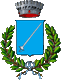 